15. децембар – уторак, од 9-10 часова,  II година - буџет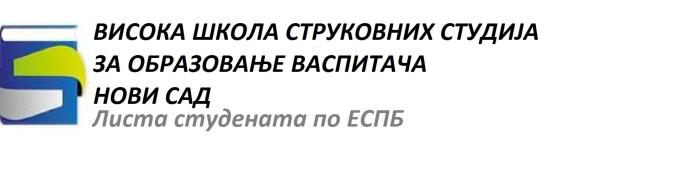 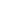 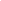 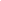 15.децембар – уторак,  од 10-11 часова, II година - буџет15.децембар од 11-12 часова - уторак, II година - буџет17.децембар – четвртак,  студенти који су обновили II годину18.децембар – петак, од 9-10 часова, II година -  самофинансирање18. децембар 2020. од 10-11 часова, II година -  самофинансирање18. децембар – петак, од 11-12 часова, II година -  самофинансирањеРбБрИндeксаИмeПрeзимe146/19ИВАНАЦАП254/19НАТАЛИЈА ДАНИЕЛАЦЕРОВСКИ368/19МАРИНАЗЕЛЕНКОВИЋ460/19ЕНАВАЈАГИЋ58/19СМИЉАНАНОВАКОВ610/19ЈОВАНАРАДАКОВИЋ729/19НАСТАЈАНКОВИЋ89/19КАТАРИНААЛАВАЊА9117/19ВАЊАЂУЈИЋ1015/19КОПЧАНСКИСАРА1112/19НИКОЛАСТАНКОВИЋ124/19ТАМАРАВИКА136/19НЕВЕНАКРАЉЕВИЋ1473/19ТИЈАНАМИТРОВИЋ1561/19ИСИДОРАСМИЉАНИЋ1651/19АНЂЕЛАБОШЊАК1786/19ЈЕЛЕНАБОРКОВАЧКИ1890/19САРАСТОЈАНОВИЋ1923/19ТЕОДОРАЧОНКИЋ2047/19МАРИЈАРЈАСНОЈ2170/19АНЂЕЛАМИТИЋ2243/19САРАХОФМАН237/19МАРИЈАДИМИЋ2491/19АНЂЕЛАХАЈДЕР2556/19ТЕОДОРАИЧИН26119/19НАДЕЖДАКНЕЖЕВИЋ2749/19ДРАГАНАГОЈИЋ2819/19БОЈАНАВУЈИН2980/19ДРАГИЦАМИХАЈЛОВ3039/19ТЕОДОРАКНЕЖЕВИЋ3120/19МАРИЈАСИМЕНДИЋ3234/19ДЕЈАНАИГЊАТИЋ33123/19ВЛАДИМИРПРОЛЕ3411/19АЛЕКСАНДРАЧАВИЋ3526/19ВАЊАЈАГОДИЋ3618/19НИКОЛИНАТРИВУНОВИЋ375/19ЈОВАНАИВАНОВИЋ3884/19АЛЕКСАНДРАНЕДЕЉКОВИЋ3944/19МАРИЈАНАЈЕВТИЋ4089/19ЈОВАНАИВКОВИЋ412/19ВЛАДИМИРМИТИЋ4236/19ЈЕЛЕНАКОБИЉСКИ43122/19ЛАРАРИСТИЋ4448/19МИЛИЦАМЕДИЋ4566/19МИЛИЦАЧУТУРДИЋ46124/19МАРИЈАЈУРИШИН4765/19МАРИЈАМАТИЋ48107/19ЉУБИЦАГАЈИН4964/19НАТАЛИЈАЛАЗИЋ5057/19АЊАБОМЕШТАР5117/19КЕСИЋМАРИНА52100/19ДРАГАНАЈЕРКОВ53109/19САНДРАРАДОВИЋ5485/19СЛАВИЦААНТОНИЋ55112/19ТАМАРАГВОЈИЋ5653/19АЊАКОТЛИЦА5788/19ДАРИЈАЖУНАЦ5852/19ЈОВАНАБОХОЦКИ59106/19НАТАЛИЈАРАНКОВИЋ6050/19МИЛИЦАПУЂА6171/19ТАМАРАФОДОР62118/19АЛЕКСАНДРАШУМАР633/19ЈЕЛЕНАБРКИЋ6494/19СУЗАНАЈОЦКОВИЋ6577/19МАРИЈАНАБЛАЖИЋ66114/19НИКОЛИНАМАТУШЕНСКИ6759/19ДРАГАНАМАНДИЋ6824/19АНЂЕЛАОБРАДОВИЋ6925/19ТАМАРАЉУБАНОВИЋ7014/19ЧАНКОВИЋЈОВАНА7199/19БОЈАНАОБРЕНОВ7232/19АЊАГВОЗДЕНОВИЋ7345/19ЈУЛКИЦАЧЕКЕРИНАЦ74104/19СНЕЖАНАМИЛИЋ75115/19КАТАРИНАВАСИЋ7696/19КИКОВСКИАНАСТАЗИЈА7722/19МИЛИЦАЛОВРЕ78113/19МАРИНАМИЛУТИНОВИЋ7921/19САЊАБАБИЋ8033/19ТАТЈАНАЂУКИЋ8116/19ЈОВАНАМИЛОВАЦ8235/19АЊАИЛИЋ83120/19ДАЈАНАМАРКОВИЋ84102/19МИЛИЦАПЕШТЕРАЦ8574/19ВАСИЛИЈАСКЕНЏИЋ8655/19МИРАПАНИЋ87101/19ЈЕЛЕНАЛАТИНОВИЋ88121/19МИЉАНАПЕЈОВИЋ8941/19ТАЊАЋИРИЋ9063/19НИКОЛИНАСЛАВНИЋ911/19ЈОВАНАШКОРИЋ92116/19КАТАРИНАРАКИЋ9393/19САЊАМИЛОСАВЉЕВ94111/19ДУЊАЧОНГРАДАЦ9513/19МИРЈАНАТЕШИЋ9698/19ЈОВАНАЋУЛИБРК97105/19МИЛИЦАРАДОЈЧИЋ9883/19ИВОНАВУКЛИШ9962/19МИЛИЦАКОЗАРЧИЋ10095/19ЈЕЛЕНАСИМИЋ10179/19ТАМАРАПОЛОВИНА10238/19ЕЛВИРАШАБАНОВИЋ10358/19НАТАШАОБРАДОВИЋ10428/19БОЈАНАЈАНКОВИЋ10578/19ТИЈАНАПОЛОВИНА10681/19АНЂЕЛАВЕСИЋ107103/19МИЛИЦАКУРЈАКОВ10872/19ТАМАРАСТОЈИЧИЋ10975/19МАЈАКУШАН11076/19СНЕЖАНААНДРИЋ111110/19ХЕЛЕНАПЕШИЋ11242/19ЈАСНАВЕЧАНСКИ11327/19МИЛИЦАДОКИЋ11469/19САНДРАПАВЛОВИЋ11582/19РУЖИЦАСИМЕУНОВИЋ11697/19ТАМАРАМАРЈАНОВИЋ11740/19КРИСТИНААНЂЕЛКОВИЋ11887/19КСЕНИЈАИЛИЋ11992/19ВАЛЕНТИНАДИМИТРИЈЕВИЋ120108/19АЛЕКСАНДРАКОСТИЋ12130/19МИЛИЦАКРСТИН